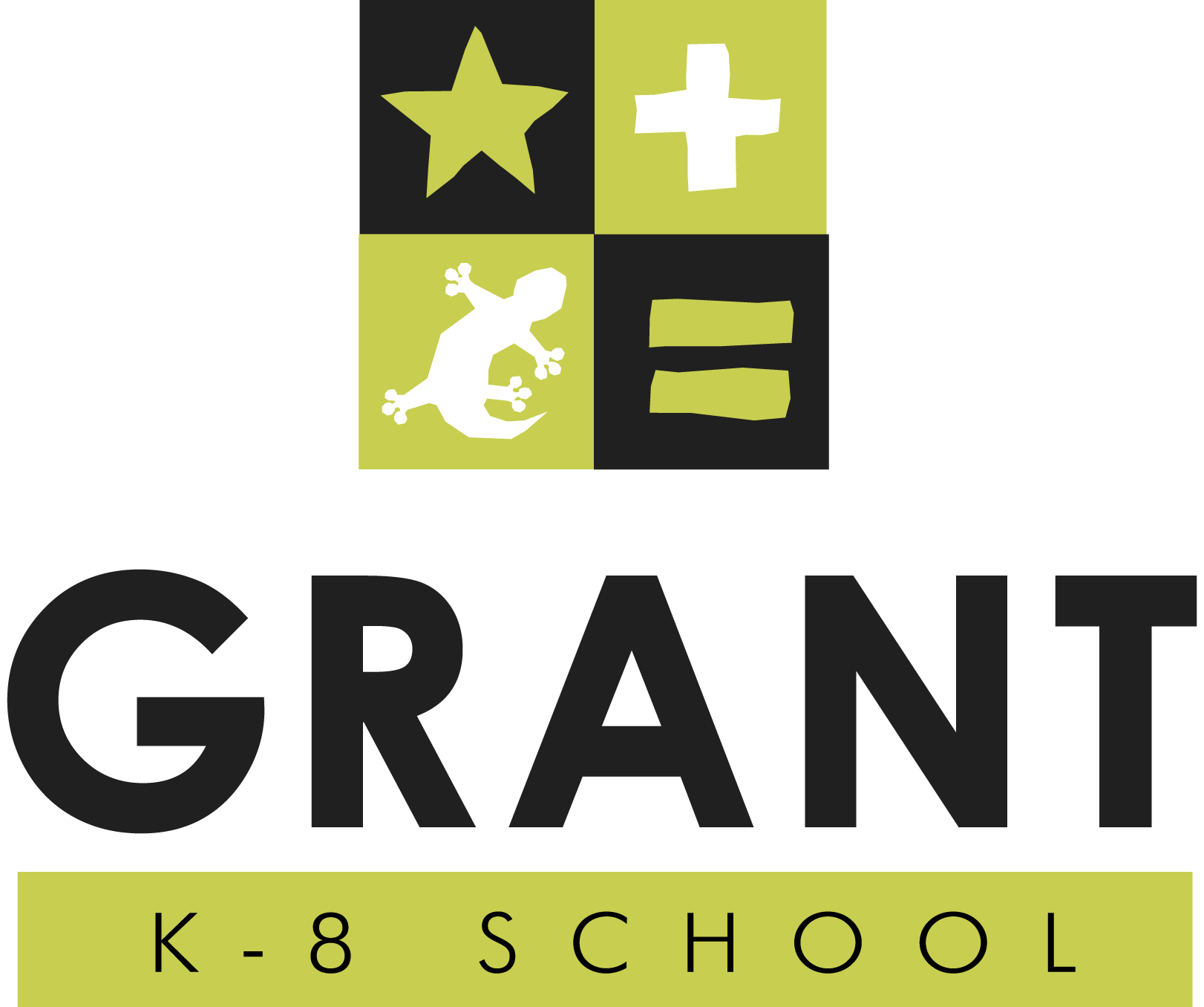 PTA Minutes				Tuesday, January 8, 2019 6:30 pm@1425 Washington Place, School Auditorium_____________________________________Call to Order – Holly Wright 6:40 pmAttendance – pass sign in sheetPresident’s report Significant need for audit as we are behind one year. To hire someone could cost up to $1-2,000. Fines can be very expensive. Holly going to Sacramento to advocate for schools with state PTA this week.Presentation Items Jog-a-thon Plans—Kick off Feb 7th. Event is Feb 28th.  Party is March 21.  This is a fundraiser but also a fitness event. Will need insurance for the party but not the event. Gala committee: no report tonight; SSC/SGT: no report tonight5K registration is open online! Event date April 6. 6th grade camp: Money raised goes through ASB. Any Money raised by PTA needs to be donated to the school through ASB. 8th grade hosted movie night:  Please spread the word.  Full schedule was sent home with students.  Committee’s needed: bylaws, nominating, budget. We need 1 more member and one alternate for nominating committee. Bylaws committee is review only this year. Finance committee has not met but will meet in January to prepare presentation on Reserve funds. Principal update.  Plumbing has affected the upper parking lot but is being dealt with. Rainy day schedules are being planned by teachers. Ramping up for the rest of winter and spring. 8th graders are visiting Pt Loma High this week. Other high school will be coming to talk with students. Many field trips coming up. Time to pre-register for Kinder and TK.  Encourage community members to get signed up. Can’t enroll yet, but can fill out pre-registration packets. Tour on Jan 17th. And one in Feb. MH United Methodist church (Karin) would like to reach out to the community to see what the church can do to support Grant School.  Music and More enrichment program is on Thursdays.  Action Items Treasurer’s report –Kamau Washington motions to approve the release of checks 4581, 4591, 4593, 4594, 4639, 4640 for expenditures approved in the budget and June PTA meeting.  Motions passes. Kamau motions to approve the release the funds for the purchase of a new PA system for the school up to $6,000. Motions passes. Post request in Grant Blast for volunteer to perform audit, as well as call to spread the word about pre-registration for Kinder on social media. Adjourn: 7:13